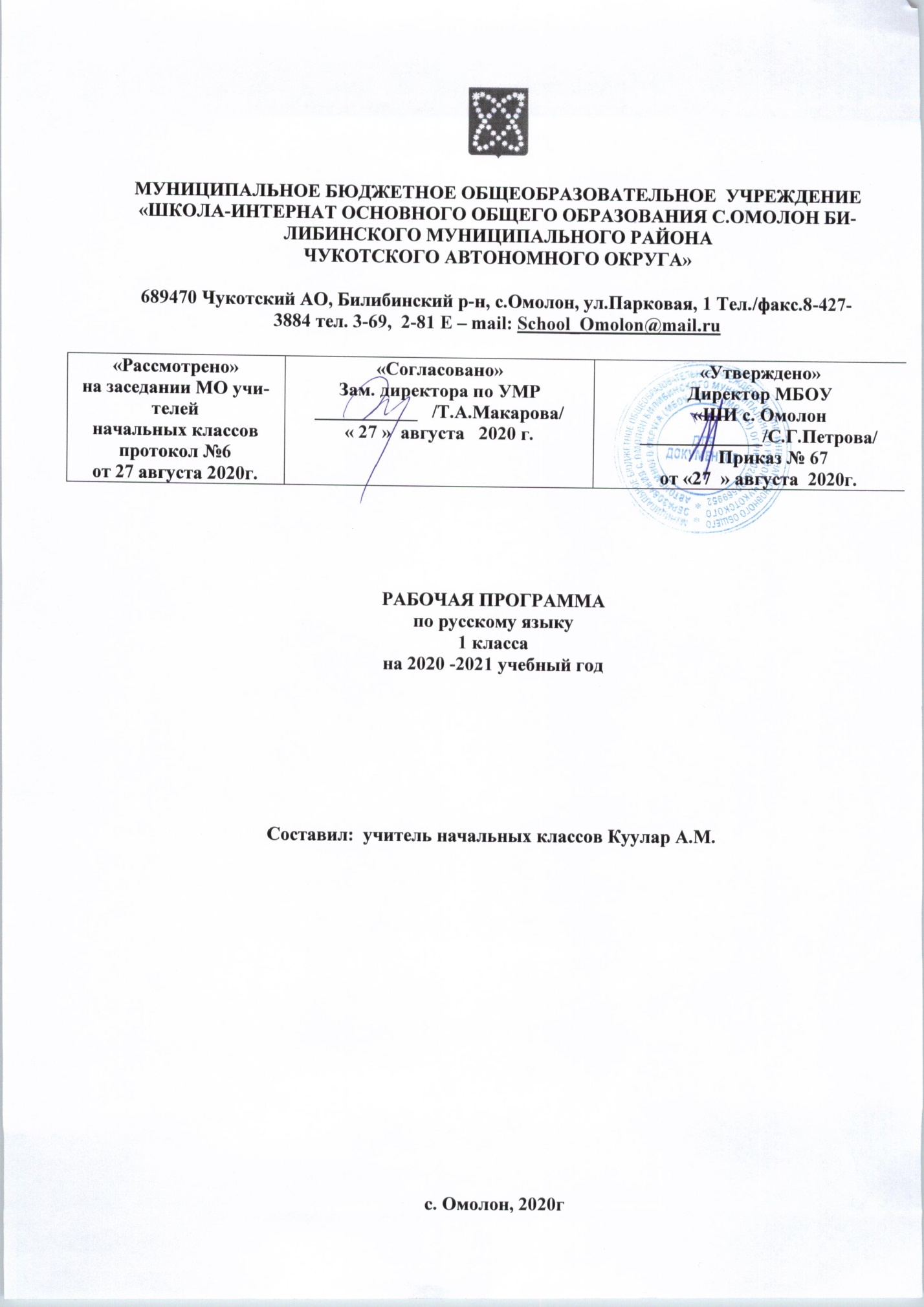 ВВЕДЕНИЕНастоящая рабочая программа разработана в соответствии:- с Уставом МБОУ «ШИ с.Омолон»- с ООП НОО МБОУ «ШИ с. Омолон»- с учебным планом основного общего образования МБОУ «ШИ с. Омолон» на 2020-2021 учебный год.Рабочая программа составлена на основе примерной программы по русскому языку начального общего образования и авторской программы «Русский язык», разработанной В.П.Канакиной, В.Г. Горецким.Программа реализует основные задачи образовательной области «Филология»: формирование первоначальных представлений о единстве и многообразии языкового и культурного пространства России, о языке как основе национального самосознания, развитие диалогической и монологической устной и письменной речи, развитие коммуникативных умений, нравственных и эстетических чувств, способностей к творческой деятельности. Программа определяет ряд практических задач:- развитие речи, мышления, воображения школьников, умение выбирать средства языка в соответствии с целями, задачами и условиями общения;- формирование первоначальных представлений о системе и структуре русского языка: лексике, фонетике, графике, орфоэпии, морфемике (состав слова), морфологии и синтаксисе;- формирование навыков культуры речи во всех ее проявлениях, умений правильно писать и читать, участвовать в диалоге, составлять несложные устные монологические высказывания и письменные тексты;    -  воспитание позитивного эмоционально-ценностного отношения к русскому языку, чувства сопричастности к сохранению его уникальности и чистоты;- пробуждение познавательного интереса к языку, стремления совершенствовать свою речь.Данная программа содержит все темы, включенные в Федеральный компонент содержания образования.  В 1 классе — 165 ч (5 ч в неделю, 33 учебные недели): из них 98 часов отводится урокам обучения письму в период обучения грамоте,  остальное — урокам русского языка.ПЛАНИРУЕМЫЕ РЕЗУЛЬТАТЫ ОСВОЕНИЯ УЧЕБНОГО ПРЕДМЕТАЛичностные результаты.Обучающийся получит возможность для формирования следующих личностных УУД:внутренней позиции школьника на уровне положительного отношения к школе;положительного отношения к урокам русского языка;уважительного отношения к русскому языку как родному языку русского народа и языкам, на которых говорят другие народы;интереса к языковой и речевой деятельности;представления о многообразии окружающего мира, некоторых духовных традициях русского народа;представления об этических чувствах (доброжелательности, сочувствия, сопереживания, отзывчивости, любви ко всему живому на Земле и др.);первоначальных навыков сотрудничества со взрослыми и сверстниками в процессе выполнения совместной учебной деятельности на уроке и в проектной деятельности.Метапредметные результаты.Обучающийся получит возможность для формирования следующих регулятивных УУД:принимать и сохранять цель и учебную задачу, соответствующую этапу обучения (определённому этапу урока), с помощью учителя;понимать выделенные ориентиры действий (в заданиях  учебника, в справочном материале учебника — в памятках) при работе с учебным материалом;высказывать своё предположение относительно способов решения учебной задачи;проговаривать вслух последовательность производимых действий, составляющих основу осваиваемой деятельности (опираясь на памятку или предложенный алгоритм);оценивать совместно с учителем или одноклассниками результат своих действий, вносить соответствующие коррективы.Обучающийся получит возможность для формирования  следующих познавательных УУД:целенаправленно слушать учителя (одноклассников), решая  познавательную задачу;ориентироваться в учебнике (на форзацах, шмуцтитулах,  страницах учебника, в оглавлении, в условных обозначениях, в словарях учебника);осуществлять под руководством учителя поиск нужной информации в учебнике и учебных пособиях;• понимать знаки, символы, модели, схемы, приведённые в   учебнике и учебных пособиях (в том числе в электронном приложении к учебнику);работать с информацией, представленной в разных формах (текст, рисунок, таблица, схема), под руководством учителя;понимать текст, опираясь на содержащую в нём информацию, находить в нём необходимые факты, сведения и другую информацию;преобразовывать информацию, полученную из рисунка (таблицы, модели), в словесную форму под руководством учителя;понимать заданный вопрос, в соответствии с ним строить ответ в устной форме;составлять устно монологическое высказывание по предложенной теме (рисунку);анализировать изучаемые факты языка с выделением их отличительных признаков, осуществлять синтез как составление целого из их частей (под руководством учителя);осуществлять сравнение, сопоставление, классификацию изученных фактов языка по заданному признаку (под руководством учителя);делать выводы в результате совместной работы класса и учителя;подводить языковой факт под понятие разного уровня обобщения (предмет и слово, обозначающее предмет; слова, обозначающие явления природы, школьные принадлежности   и др.);осуществлять аналогии между изучаемым предметом и собственным опытом (под руководством учителя).Обучающийся получит возможность для формирования  следующих коммуникативных УУД:слушать собеседника и понимать речь других;оформлять свои мысли в устной и письменной форме  (на уровне предложения или небольшого текста);принимать участие в диалоге;задавать вопросы, отвечать на вопросы других;принимать участие в работе парами и группами;договариваться о распределении функций и ролей в совместной деятельности;признавать существование различных точек зрения; высказывать собственное мнение;оценивать собственное поведение и поведение окружающих, использовать в общении правила вежливости.Предметные результаты.Общие предметные результаты освоения программы:представление о русском языке как государственном языке  нашей страны Российской Федерации;представление о значимости языка и речи в жизни людей;представление о некоторых понятиях и правилах из области фонетики, графики, орфоэпии, лексики и грамматики, орфографии и пунктуации (в объёме учебной про-граммы);практические умения работать с языковыми единицами;представление о некоторых изменениях в системе русского языка и его развитии, пополнении словарного запаса русского языка;представление о правилах речевого этикета;адаптация к языковой и речевой деятельности.Предметные результаты освоения основных  содержательных линий программыРазвитие речиОбучающийся научится:слушать вопрос, понимать его, отвечать на поставленный вопрос;пересказывать сюжет известной сказки по данному рисунку;составлять текст из набора предложений;выбирать заголовок для текста из ряда заголовков и самостоятельно озаглавливать текст;различать устную и письменную речь;различать диалогическую речь;отличать текст от набора не связанных друг с другом предложений.Обучающийся получит возможность научиться:анализировать текст с нарушенным порядком предложений  и восстанавливать их последовательность в тексте;определять тему и главную мысль текста;соотносить заголовок и содержание текста;составлять текст по рисунку и опорным словам (после анализа содержания рисунка);составлять текст по его началу и по его концу;составлять небольшие монологические высказывания по результатам наблюдений за фактами и явлениями языка.Система языка.Фонетика, орфоэпия, графикаОбучающийся научится:понимать различие между звуками и буквами;устанавливать последовательность звуков в слове и их количество;различать гласные и согласные звуки, правильно их произносить;определять качественную характеристику гласного звука в слове: ударный или безударный;различать гласный звук [и] и согласный звук [й];различать согласные звуки: мягкие и твёрдые, глухие и звонкие, определять их в слове и правильно произносить;различать непарные твёрдые согласные [ж], [ш], [ц], непарные мягкие согласные [ч’], [щ’], находить их в слове, правильно произносить;различать слово и слог; определять количество слогов в слове, делить слова на слоги;обозначать ударение в слове;правильно называть буквы русского алфавита;называть буквы гласных как показателей твёрдости-мягкости согласных звуков;определять функцию мягкого знака (ь) как показателя мягкости предшествующего согласного звука.Обучающийся получит возможность научиться:наблюдать над образованием звуков речи;устанавливать соотношение звукового и буквенного состава в словах типа стол, конь, ёлка;определять функцию букв е, ё, ю, я в словах типа клён, ёлка и др.;обозначать на письме звук [й’] в словах типа майка, быстрый;располагать заданные слова в алфавитном порядке;устанавливать соотношение звукового и буквенного состава в словах типа коньки, утюг, яма, ель;находить случаи расхождения звукового и буквенного состава слов при орфоэпическом проговаривании слов учителем (вода, стриж, день, жить и др.);произносить звуки и сочетания звуков в соответствии с нормами литературного языка (круг слов определён орфоэпическим словарём в учебнике).Лексика.Обучающийся научится:различать слово и предложение, слово и слог, слово и набор буквосочетаний (книга — агник);определять количество слов в предложении, вычленять слова из предложения;классифицировать и объединять заданные слова по значению (люди, животные, растения, инструменты и др.);определять группу вежливых слов (слова-прощания, слова-приветствия, слова-извинения, слова-благодарения).Обучающийся получит возможность научиться:осознавать слово как единство звучания и значения;осознавать, что значение слова можно уточнить или определить с помощью толкового словаря;различать предмет (признак, действие) и слово, называющее  этот предмет (признак, действие);на практическом уровне различать слова — названия предметов, названия признаков предметов, названия действий предметов;иметь представление о многозначных и однозначных словах  (простые случаи), о словах, близких и противоположных по значению;подбирать слова, близкие и противоположные по значению, при решении учебных задач.Морфология.Обучающийся получит возможность научиться:различать слова, обозначающие предметы (признаки предметов, действия предметов);соотносить слова — названия предметов и вопрос, на который отвечают эти слова;соотносить слова — названия действий предметов и вопрос, на который отвечают эти слова;соотносить слова — названия признаков предметов и вопрос, на который отвечают эти слова;различать названия предметов, отвечающие на вопросы «кто?», «что?».Синтаксис.Обучающийся научится:различать текст и предложение, предложение и слова, не составляющие предложения;выделять предложения из речи;соблюдать в устной речи интонацию конца предложений;определять границы предложения в деформированном тексте (из 2—3 предложений), выбирать знак для конца каждого предложения;соотносить схемы предложений и предложения, соответствующие этим схемам;составлять предложения из слов (в том числе из слов, данных не в начальной форме);составлять предложения по схеме, рисунку на заданную тему  (например, на тему «Весна»);писать предложения под диктовку, а также составлять их схемы.Обучающийся получит возможность научиться:определять существенные признаки предложения: законченность мысли и интонацию конца предложения;устанавливать связь слов в предложении;сравнивать предложения по цели высказывания и по интонации (без терминов) с опорой на содержание (цель высказывания), интонацию (мелодику, логическое ударение), порядок слов, знаки конца предложения.Орфография и пунктуация.Обучающийся научится:а) применять изученные правила правописания:раздельное написание слов в предложении;написание буквосочетаний жи—ши, ча—ща, чу—щу в положении под ударением;отсутствие мягкого знака после шипящих в буквосочетаниях чк, чн, чт;перенос слов;прописная буква в начале предложения, именах собственных;непроверяемые гласные и согласные в корне слова (перечень слов в орфографическом словаре учебника);знаки препинания конца предложения: точка, вопросительный и восклицательный знаки;б) безошибочно списывать текст объёмом 20—25 слов с доски и из учебника;в) писать под диктовку тексты объёмом 15—20 слов в соответствии с изученными правилами.Обучающийся получит возможность научиться:определять случаи расхождения звукового и буквенного состава слов;писать двусложные слова с безударным гласным звуком (простейшие случаи, слова типа вода, трава, зима, стрела);писать слова с парным по глухости-звонкости согласным звуком на конце слова (простейшие случаи, слова типа глаз, дуб и др.);применять орфографическое чтение (проговаривание) при  письме под диктовку и при списывании;пользоваться орфографическим словарём в учебнике как средством самоконтроля.СОДЕРЖАНИЕ УЧЕБНОГО ПРЕДМЕТАКАЛЕНДАРНО-ТЕМАТИЧЕСКОЕ ПЛАНИРОВАНИЕ.№Тема, разделСодержаниеПодготовительный этап Фонетика и орфоэпия. Различение гласных и согласных звуков. Нахождение в слове ударных и безударных гласных звуков. Различение мягких и твёрдых согласных звуков, определение парных и непарных по твёрдости-мягкости согласных звуков. Различение звонких и глухих согласных звуков, определение парных и непарных по звонкости-глухости согласных звуков. Определение качественной характеристики звука: гласный — согласный; гласный ударный — безударный; согласный твёрдый — мягкий, парный — непарный; согласный звонкий — глухой, парный — непарный. Деление слов на слоги. Слогообразующая роль гласных звуков. Словесное ударение и логическое (смысловое) ударение в предложениях. Словообразующая функция ударения. Ударение, произношение звуков и сочетаний звуков в соответствии с нормами современного русского литературного языка. Фонетический анализ слова.Буквенный период Графика. Различение звуков и букв. Обозначение на письме твёрдости и мягкости согласных звуков. Использование на письме разделительных ь и ъ.Установление соотношения звукового и буквенного состава слов типа стол, конь; в словах с йотированными гласными е, ё, ю, я; в словах с непроизносимыми согласными.Использование небуквенных графических средств: пробела между словами, знака переноса, красной строки (абзаца), пунктуационных знаков (в пределах изученного). Знание алфавита: правильное называние букв, их последовательность. Использование алфавита при работе со словарями, справочниками, каталогами. Орфография и пунктуация. Формирование орфографической зоркости, использование разных способов проверки орфограмм в зависимости от места орфограммы в слове. Использование орфографического словаря.Послебуквенный этап Применение правил правописания и пунктуации:• сочетания жи—ши, ча—ща, чу—щу в положении под ударением;• сочетания чк—чн, чт, нч, щн и др.; • перенос слов;• прописная буква в начале предложения, в именах собственных;4Наша речь Язык и речь. Виды речи. Русский язык – родной язык русского народа. 5Текст, предложение, диалог Текст (общее представление). Смысловая связь предложений в тексте. Заголовок текста. Предложение как группа слов, выражающая законченную мысль. Выделение предложения из речи. Установление связи слов в предложении. Диалог. Знаки препинания в конце предложения (точка, вопросительный, восклицательный знаки).6Слова, слова, слова…  Слово. Роль слов в речи. Слова-названия предметов и явлений, слова-названия признаков предметов, слова-названия действий предметов. Тематические группы слов. Вежливые слова. Слова однозначные и многозначные (общее представление). Слова, близкие и противоположные по значению. Словари учебника: толковый, близких и противоположных по значению слов.7Слово и слог. Ударение. Слово и слог. Перенос слов. Ударение (общее представление).8Звуки и буквы Звуки и буквы. Русский алфавит, или Азбука. Гласные звуки. Ударные и безударные гласные звуки. Согласные звуки. Твёрдые и мягкие согласные звуки. Мягкий знак как показатель мягкости согласного звука. Согласные звонкие и глухие. Шипящие согласные звуки. Заглавная буква в словах.№ п/пНазвание темы  урокаКоличество часовДатаПодготовительный этап – 11 часовПодготовительный этап – 11 часовПодготовительный этап – 11 часовПодготовительный этап – 11 часовПропись — первая учебная тетрадь. Знакомство с новым предметом. Гигиенические правила письма.101.09.2020Рабочая строка. Верхняя и нижняя линии рабочей строки. Письмо овалов и полуовалов.102.09.2020Рисование бордюров.103.09.2020Письмо длинных прямых наклонных линий.04.09.2020Письмо наклонной длинной линии с закруглением внизу и вверху. Письмо короткой наклонной линии с закруглением внизу (вправо).107.09.2020Письмо наклонной длинной линии с закруглением внизу и вверху. Письмо короткой наклонной линии с закруглением внизу (вправо).108.09.2020Письмо короткой наклонной линии с закруглением вверху (влево). Письмо длинной наклонной линии с закруглением внизу (вправо).  109.09.2020Письмо короткой наклонной линии с закруглением вверху (влево). Письмо длинной наклонной линии с закруглением внизу (вправо).  110.09.2020Письмо овалов больших и маленьких, их чередование. Письмо коротких наклонных линий.  111.09.2020Письмо коротких и длинных наклонных линий внизу и вверху, их чередование с закруглением влево и вправо.  114.09.2020Письмо наклонных линий с петлёй вверху и внизу.  115.09.2020Буквенный период – 77 часовБуквенный период – 77 часовБуквенный период – 77 часовБуквенный период – 77 часовСтрочная буква а.  116.09.2020Заглавная буква А.117.09.2020Строчная и заглавная буквы О, о.118.09.2020Строчная и заглавная буквы И, и.  121.09.2020Письмо строчной буквы Ы   122.09.2020Строчная и заглавная буквы У, у.  123.09.2020Строчная и заглавная буквы Н, н.  124.09.2020Строчная и заглавная буквы Н, н.  125.09.2020Повторение и закрепление изученных букв.128.09.2020Строчная и заглавная буквы С, с. 129.09.2020Строчная и заглавная буквы С, с. 130.09.2020Строчная и заглавная буквы К, к.  101.10.2020Строчная и заглавная буквы К, к.  102.10.2020Повторение и закрепление изученных букв.105.10.2020Строчная и заглавная буквы Т, т. 106.10.2020Строчная и заглавная буквы Т, т.107.10.2020Строчная и заглавная буквы Л, л.108.10.2020Строчная и заглавная буквы Л, л.109.10.2020Повторение и закрепление изученных букв.112.10.2020Строчная буква р. Заглавная буква Р.  113.10.2020Строчная буква р. Заглавная буква Р.  114.10.2020Строчная и заглавная буквы В, в.  115.10.2020Строчная и заглавная буквы В, в.  116.10.2020Повторение и закрепление изученных букв.119.10.2020Строчная и заглавная буквы Е, е.120.10.2020Строчная и заглавная буквы Е, е.121.10.2020Строчная и заглавная буквы П, п.122.10.2020Строчная и заглавная буквы П, п.123.10.2020Строчная и заглавная буквы М, м.126.10.2020Строчная и заглавная буквы М, м.127.10.2020Строчная и заглавная буквы З, з.102.11.2020Строчная и заглавная буквы З, з.103.11.2020Строчная и заглавная буквы Б, б. 105.11.2020Строчная и заглавная буквы Б, б. 106.11.2020Повторение и закрепление изученных букв.109.11.2020Строчная и заглавная буквы Д, д.  110.11.2020Строчная и заглавная буквы Д, д.  111.11.2020Строчная и заглавная буквы Я, я.112.11.2020Строчная и заглавная буквы Я, я.  113.11.2020Строчная и заглавная буквы Я, я.  116.11.2020Строчная и заглавная буквы  Г, г. 117.11.2020Строчная и заглавная буквы  Г, г.  118.11.2020Строчная и заглавная буквы Ч, ч.119.11.2020Строчная и заглавная буквы Ч, ч.120.11.2020Повторение и закрепление изученных букв.123.11.2020Буква ь.  124.11.2020Строчная и заглавная буквы Ш, ш.  125.11.2020Строчная и заглавная буквы Ш, ш.  126.11.2020Строчная и заглавная буквы Ж,ж127.11.2020Строчная и заглавная буквы Ж,ж130.11.2020Повторение и закрепление изученных букв.101.12.2020Строчная и заглавная буквы Ё,ё  102.12.2020Строчная и заглавная буквы Ё,ё  103.12.2020Строчная и заглавная буквы й 104.12.2020Строчная и заглавная буквы й107.12.2020Повторение и закрепление изученных букв.108.12.2020Строчная и заглавная буквы Х,х  109.12.2020Строчная и заглавная буквы Х,х  110.12.2020Строчная и заглавная буквы Ю,ю   111.12.2020Строчная и заглавная буквы Ю,ю   114.12.2020Строчная и заглавная буквы Ц,ц  115.12.2020Строчная и заглавная буквы Ц,ц  116.12.2020Строчная и заглавная буквы э,Э.  117.12.2020Строчная и заглавная буквы э,Э.  118.12.2020Строчная и заглавная буква Щ,щ  121.12.2020Строчная и заглавная буква Щ,щ  122.12.2020Строчная и заглавная буквы Ф,ф.  123.12.2020Строчная и заглавная буквы Ф,ф.  124.12.2020Повторение и закрепление изученных букв.125.12.2020Буквы Ъ и Ь  111.01.2021Буквы Ъ и Ь  112.01.2021Алфавит.113.01.2021Повторение по теме «Парные согласные».114.01.2021Повторение по теме «Парные согласные».115.01.2021Письмо слогов и слов с изученными буквами.118.01.2021Письмо слогов и слов с изученными буквами.119.01.2021Письмо слогов и слов с изученными буквами.120.01.2021Послебуквенный этап – 10 часовПослебуквенный этап – 10 часовПослебуквенный этап – 10 часовПослебуквенный этап – 10 часовОформление предложений в тексте. 121.01.2021Слова, отвечающие на вопросы кто? Что?122.01.2021 Слова, отвечающие на вопросы что делать? что сделать? 125.01.2021Слова, отвечающие на вопрос какой? Какая? Какое? Какие? 126.01.2021Слуховой диктант. 127.01.2021Правописание безударных гласных в корне слова. 128.01.2021Правописание звонких и глухих согласных на конце слова.129.01.2021Правописание ча – ща, чу – щу.  101.02.2021Правописание жи – ши, чк – чн, щн.   102.02.2021Контрольное списывание. Заглавная буква в именах собственных.   103.02.2021Русский языкРусский языкРусский языкРусский языкНаша речь – 2 часаНаша речь – 2 часаНаша речь – 2 часаНаша речь – 2 часаЯзык и речь, их значение в жизни людей.  НРК Язык и речь, их значение в жизни народов Чукотки.  104.02.2021Язык и речь, их значение в жизни людей.  105.02.2021Текст. Предложение. Диалог – 3 часаТекст. Предложение. Диалог – 3 часаТекст. Предложение. Диалог – 3 часаТекст. Предложение. Диалог – 3 часаТекст108.02.2021Предложение   109.02.2021Диалог.  110.02.2021Слова, слова, слова... – 7 часовСлова, слова, слова... – 7 часовСлова, слова, слова... – 7 часовСлова, слова, слова... – 7 часовРоль слова в речи. 111.02.2021Слова - названия предметов.112.02.2021Слова - признаки предметов.122.02.2021Слова –действия предметов.124.02.2021Вежливые слова125.02.2021Однозначные и многозначные слова. 126.02.2021Близкие и противоположные по значению.101.03.2021Слово и слог. Ударение – 6 часовСлово и слог. Ударение – 6 часовСлово и слог. Ударение – 6 часовСлово и слог. Ударение – 6 часовСлово и слог  102.03.2021Слово и слог.  103.03.2021Перенос слов   104.03.2021Перенос слов   105.03.2021Ударение (общее представление)  109.03.2021Ударение (общее представление)  110.03.2021Звуки и буквы – 32 часаЗвуки и буквы – 32 часаЗвуки и буквы – 32 часаЗвуки и буквы – 32 часаЗвуки и буквы  111.03.2021Русский алфавит, или Азбука  112.03.2021Гласные звуки  115.03.2021Буквы Е,Ё, Ю, Я и их функции в словах116.03.2021Гласные звуки и буквы слова с буквой Э117.03.2021Ударные и безударные гласные звуки  118.03.2021Ударные и безударные гласные звуки  119.03.2021Правописание гласных в ударных и безударных слогах129.03.2021Способы проверки написания буквы, обозначающей безударный гласный звук.130.03.2021Способы проверки написания буквы, обозначающей безударный гласный звук.131.03.2021Проверочный диктант.  101.04.2021Согласные звуки102.04.2021Слова с удвоенными согласными.105.04.2021Буквы Й и И  106.04.2021Твёрдые и мягкие согласные звуки  107.04.2021Твёрдые и мягкие согласные звуки  108.04.2021Мягкий знак как показатель мягкости согласного звука  109.04.2021Мягкий знак как показатель мягкости согласного звука  112.04.2021Перенос слов с мягким знаком.  113.04.2021Согласные звонкие и глухие  114.04.2021Согласные звонкие и глухие  115.04.2021Проверочный диктант. 116.04.2021Анализ ошибок в диктанте. Шипящие согласные звуки   119.04.2021Шипящие согласные звуки 120.04.2021Буквосочетания ЧК, ЧН, ЧТ.  121.04.2021Буквосочетания ЧК, ЧН, ЧТ.  122.04.2021Буквосочетания ЖИ—ШИ, ЧА—ЩА, ЧУ—ЩУ. 123.04.2021Буквосочетания ЖИ—ШИ, ЧА—ЩА, ЧУ—ЩУ.126.04.2021Заглавная буква в словах127.04.2021Заглавная буква в словах128.04.2021Проверочный диктант. 129.04.2021Анализ ошибок в диктанте.130.04.2021Резерв 149-165 (17 ч)Административная контрольная работа220,21.05.2021г.Мониторинг224,25.05.2021г.